ALS = dodelijke spierziekte.De pezen= daarmee zitten de spieren vast aan je bot.Verzuren = Er zitten te veel afvalstoffen in je spieren    en je krijgt kramp.De aanhechting = de plek waar de spieren aan je bot vast zitten.Spieren = Die zorgen ervoor dat je je botten kunt bewegen.De overbelasting = Je hebt je spieren te veel vermoeid en daardoor krijg je blessures.De anatomie = Hoe de spieren in je lichaam zijn Opgebouwd.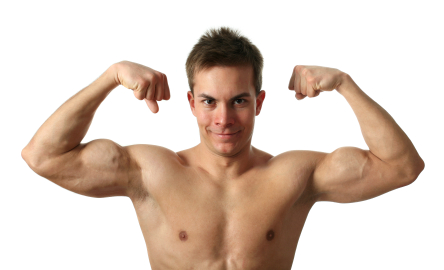 